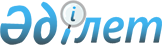 "2014-2016 жылдарға арналған Жамбыл ауданының аудандық бюджеті туралы" аудандық мәслихатының 2013 жылғы 23 желтоқсандағы N 23/1 шешіміне өзгерістер мен толықтырулар енгізу туралыСолтүстік Қазақстан облысы Жамбыл аудандық мәслихатының 2014 жылғы 16 сәуірдегі N 27/1 шешімі. Солтүстік Қазақстан облысының Әділет департаментінде 2014 жылғы 30 сәуірде N 2702 болып тіркелді

      Қазақстан Республикасы 2008 жылғы 4 желтоқсандағы Бюджеттік Кодексінің 104-бабы 5-тармағына, 106-бабы 4-тармағына және 2-тармақтың 4) тармақшасына, 109-бабына, Қазақстан Республикасы 1998 жылғы 24 наурыздағы «Нормативтік құқықтық актілер туралы» Заңының 21-бабына сәйкес Солтүстік Қазақстан облысы Жамбыл аудандық мәслихат ШЕШТІ:



      1. «2014-2016 жылдарға арналған Жамбыл ауданының аудандық бюджеті туралы» аудандық мәслихаттың 2013 жылғы 23 желтоқсандағы № 23/1 шешіміне (Нормативтік құқықтық актілерді мемлекеттік тіркеу тізілімінде 2014 жылғы 20 қаңтар № 2498 тіркелген, 2014 жылғы 31 қаңтардағы «Ауыл арайы» газетінде, 2014 жылғы 31 қаңтардағы «Сельская новь» газетінде жарияланған), мынадай өзгерістер мен толықтырулар енгізілсін: 



      1-тармақ жаңа редакцияда жазылсын:

      «1, 2, 3, 7 және 8 қосымшаларға сәйкес, 2014-2016 жылдарға, соның ішінде 2014 жылға арналған Жамбыл ауданының аудандық бюджеті келесі көлемде бекітілсін:

      1) кірістер – 2 632 455,2 мың теңге, соның ішінде:

      салықтық түсімдер – 284 536 мың теңге;

      салықтық емес түсімдер – 5 517 мың теңге;

      негізгі капиталды сатудан түсетін түсімдер – 46 640 мың теңге;

      трансферттер түсімі – 2 295 762 мың теңге;

      2) шығындар - 2 634 296,8 мың теңге;

      3) таза бюджеттік кредиттеу – 7 312 мың теңге, соның ішінде:

      бюджеттік кредиттер – 10 414,9 мың теңге; 

      бюджеттік кредиттерді өтеу – 3 102,9 мың теңге;

      4)қаржы активтерімен операциялар бойынша сальдо – 3 000 мың теңге;

      қаржы активтерін сатып алу – 3 000 мың теңге;

      мемлекеттің қаржы активтерін сатудан түсетін түсімдер – 0 теңге;

      5) бюджет тапшылығы (профицит) – -12 153,2 мың теңге;

      6) бюджет тапшылығын қаржыландыру – 12 153,2 мың теңге:

      қарыздар түсімі – 10 386 мың теңге;

      қарыздарды өтеу – 3 102,9 мың теңге;

      бюджет қаражаттарының қолданылатын қалдықтары – 4 870,1 мың теңге.»;



      6 тармақ жаңа редакцияда жазылсын:

      «6. 2014 жылға арналған жергілікті атқарушы органның қоры 1 915 мың теңге сомасында бекітілсін.»;



      12 тармақтың 1) тармақшасы жаңа редакцияда жазылсын:

      «1) мектепке дейінгі білім беру ұйымдарында мемлекеттік білім беру тапсырысын жүзеге асыруға – 110 451 мың теңге;»;

      12 тармақ келесі мазмұндағы 4), 5), 6) тармақшаларымен толықтырылсын 

      «4) мемлекеттік атаулы әлеуметтік көмекті төлеуге – 5 160 мың теңге;

      5) 18 жасқа дейін балаларға мемлекеттік жәрдемақылар төлеуге – 1 381 мың теңге;

      6) жергілікті бюджеттерден қаржыландырылатын еңбектің ерекше жағдайындағы мемлекеттік қызметші емес мемлекеттік мекемелердегі, сондай-ақ мемлекеттік кәсіпорындардағы қызметкерлерінің лауазымдық ақыларына үстеме ақы төлеуге – 102 416 мың теңге;»; 



      13 тармақ жаңа редакцияда жазылсын:

      «13. 2014 жылға арналған аудандық бюджетте мамандарға 10 414,9 мың теңге сомасында әлеуметтік қолдау көрсету шараларын жүзеге асыруға арналған бюджеттік кредиттерді, соның ішінде: республикалық бюджеттен 10 386 мың теңге, жергілікті бюджеттен – 28,9 мың теңге сомалары есепке алынсын.»;



      келесі мазмұндағы 14-1 тармағымен толықтырылсын:

      «14-1. Қаржылық жылдың басында пайда болған бюджеттік қаражаттардың бос қалдықтары есебінен аудандық бюджеттің шығындары 8 қосымшаға сәйкес қарастырылсын».



      Көрсетілген 1, 5 қосымшалары осы шешімнің 1, 2 қосымшаларына сәйкес жаңа редакцияда мазмұндалсын;

      көрсетілген шешім осы шешімнің 3 қосымшасына сәйкес 8 қосымшасымен толықтырылсын.



      2. Осы шешім 2014 жылдың 1 қаңтардан бастап қолданысқа енгізіледі.      Жамбыл аудандық

      мәслихаттың кезектен тыс

      ХХVІІ сессиясының төрағасы                 В. Волков      Жамбыл аудандық

      мәслихатының хатшысы                       Б. Мұсабаев

Жамбыл ауданы мәслихатының

2014 жылғы 16 сәуірдегі № 27/1 шешіміне

1 қосымшаЖамбыл ауданы мәслихатының

2013 жылғы 23 желтоқсандағы № 23/1 шешіміне

1 қосымша 2014 жылға арналған Жамбыл ауданының аудандық бюджеті

Жамбыл ауданы мәслихатының

2014 жылғы 16 сәуірдегі № 27/1 шешіміне

2 қосымшаЖамбыл ауданы мәслихатының

2013 жылғы 23 желтоқсандағы № 23/1 шешіміне

5 қосымша 2014 жылға арналған Жамбыл ауданының ауылдық округтері бойынша шығындар

Жамбыл ауданы мәслихатының

2014 жылғы 16 сәуірдегі № 27/1 шешіміне

3 қосымшаЖамбыл ауданы мәслихатының

2013 жылғы 23 желтоқсандағы № 23/1 шешіміне

8 қосымша 2014 жылдың 1 қаңтарында пайда болған бюджеттік қалдықтардың бос қалдығы есебінен аудандық бюджеттің шығындары
					© 2012. Қазақстан Республикасы Әділет министрлігінің «Қазақстан Республикасының Заңнама және құқықтық ақпарат институты» ШЖҚ РМК
				Са-

на-

тыСы-

ны-

быІшкі

сы-

ныбыАтауыСомасы (мың теңге)1. Кірістер2 632 455,61231Салықтық түсімдер284 53603Әлеуметтік салық166 6641Әлеуметтік салық166 66404Жеке меншікке салық90 0901Мүлік салығы43 5203Жер салығы4 5504Көлік құралдарына салық 31 8205Бірыңғай жер салығы10 20005Тауарларға, жұмыстарға және қызметтерге ішкі салықтар 15 5262Акциздер1 7783Табиғи және басқа ресурстарды пайдаланудан түскен түсімдер 8 3004Кәсіпкерлік және кәсіби қызметті жүргізгені үшін алынатын алымдар 5 44808Заңды мәнді іс-әректтерді жасаған және (немесе) құжаттар бергені үшін оған уәкілеттігі бар мемлекеттік органдар немесе лауазымды тұлғалардан алынатын міндетті төлемдер 12 2561Мемлекеттік баж 12 2562Салықтық емес түсімдер5 51701Мемлекеттік меншіктен түсетін түсімдер3 1175Мемлекет меншігіндегі мүлікті жалға беруден түсетін кірістер 3 1137Мемлекеттік бюджеттен берілген кредиттер бойынша сыйақылар 4,204Мемлекеттік бюджеттен қаржыландырылатын, сондай-ақ Қазақстан Республикасы Ұлттық банкінің бюджетінен (шығындар сметасынан) ұсталатын және қаржыландырылатын мемлекеттік мекемелер салатын айыппұлдар, өсімпұлдар, санкциялар, өндіріп алулар 1 3001Мемлекеттік бюджеттен қаржыландырылатын, сондай-ақ Қазақстан Республикасы Ұлттық банкінің бюджетінен (шығындар сметасынан) ұсталатын және қаржыландырылатын мемлекеттік мекемелер салатын айыппұлдар, өсімпұлдар, санкциялар, өндіріп алулар 1 30006Салыққа жатпайтын басқа да түсімдер1 1001Салыққа жатпайтын басқа да түсімдер1 1003Негізгі капиталды сатудан түсетін түсімдер 46 64001Мемлекеттік мекемелерге бекітілген ммемлекеттік мүлікті сату 1 2001Мемлекеттік мекемелерге бекітілген ммемлекеттік мүлікті сату 1 20003Жерді және материалдық емес активтерді сату 45 4401Жерді сату45 4404Трансферттердің түсуі 2 295 762,402Жоғары тұрған мемлекеттік басқару органдарынан алынатын трансферттер 2 295 762,42Облыстық бюджеттен түсетін трансферттер2 295 762,4Функционалдық топ Функционалдық топ Функционалдық топ Функционалдық топ Сома (мың теңге)ӘкімшіӘкімшіӘкімшіСома (мың теңге)БағдарламаБағдарламаСома (мың теңге)АтауыСома (мың теңге)123АВ2)Шығындар2 634 296,801Жалпы сипаттағы мемлекеттік қызметтер 229 676112Ауданның (облыстық маңызы бар қала) мәслихатының аппараты 10 457001Аудан (облыстық маңызы бар қала) мәслихатының қызметін қамтамасыз ету жөніндегі қызметтер 10 335003Мемлекеттік органның күрделі шығындары 122122Аудан (облыстық мағынасы бар қала) әкімінің аппараты 60 560001Аудан (облыстық маңызы бар қала) әкімінің қызметін қамтамасыз ету жөніндегі қызметтер 57 760003Мемлекеттік органның күрделі шығындары 2 800123Қаладағы аудан, аудандық маңызы бар қала, ауыл, ауылдық округ әкімінің қызметін қамтамасыз ету жөніндегі қызметтер 134 447,2001Қаладағы аудан, аудандық маңызы бар қала, ауыл, ауылдық округ әкімінің қызметін қамтамасыз ету жөніндегі қызметтер 130 926,2022Мемлекеттік органның күрделі шығындары 3 521459Ауданның (облыстық мағынасы бар қала) экономика және қаржы бөлімі 24 212003Салық салу мақсатында мүлікті бағалауды өткізу 250010Жекешелендіру, коммуналдық меншікті басқару, жекешелендіруден кейінгі қызмет және осыған байланысты дауларды реттеу 225011Коммуналдық меншікке түскен мүлікті есепке алу, сақтау, бағалау және сату 600001Ауданның (облыстық мағынасы бар қала) экономикалық саясатты қалыптастыру мен дамыту, мемлекеттік жоспарлау, бюджеттік атқару және коммуналдық меншігін басқару саласындағы саясатты іске асыру23 13702Қорғаныс4 971122Аудан (облыстық маңызы бар қала) әкімінің аппараты 4 971005Жалпыға бірдей әскери міндеттерді атқару шегіндегі іс-шаралар 3 827006Аудан (облыстық маңызы бар қала) масштабында төтенше жағдайлардан алдын алу және жою 572007Мемлекеттік өртке қарсы органдары құрылмаған елді мекендерде аудандық (қалалық) масштабтағы дала өрттерін, сондай-ақ мемлекеттік өртке қарсы қызмет органдары құрылмаған елді мекендерде өрттердің алдын алу және сөндіру бойынша іс-шаралар 57204Білім беру2 009 901464Ауданның (облыстық мағынасы бар қала) білім бөлімі 2 009 901009Мектепке дейінгі тәрбие және оқу ұйымдарының қызметін қамтамасыз ету 61 058040Мектепке дейінгі ұйымдарында мемлекеттік білім беру тапсырмасын іске асыру 110 451003Жалпы білім беру 1 763 805006Балаларға қосымша білім беру28 506001Жергілікті деңгейде білім саласындағы мемлекеттік саясатты жүзеге асыру жөніндегі қызметтер 8 446004Ауданның (облыстық маңызы бар қаланың) мемлекеттік білім мекемелерінде білім мекемелерін ақпараттандыру 2 534005Ауданның (облыстық маңызы бар қаланың) мемлекеттік білім мекемелері үшін оқулықтар мен оқу-әдістемелік кешендерді сатып алу және жеткізу 15 993007Аудандық (қалалық) ауқымдағы мектеп олипиядаларын және мектептен тыс іс-шаралар өткізу 276015Жетім-баланы (жетім баларды) және ата-ана қамқорынсыз қалған баланы (балаларды) ұстауға асыраушыларына (тәрбиешілерге) ай сайынғы төленетін ақшалай қаражаттар 6 910067Ведомстволық бағыныстағы мекемелерінің және ұйымдарының күрделі шығындары 11 92206Әлеуметтік көмек және әлеуметтік қамсыздандыру 108 929,4451Ауданның (облыстық мағынасы бар қала) жұмыспен қамту және әлеуметтік бағдарламалар бөлімі 108 929002Жұмыспен қамту бағдарламасы 21 029004Ауылдық жерлерде тұратын денсаулық сақтау, білім беру, әлеуметтік қамсыздандыру, мәдениет, спорт және ветеринария мамандарына Қазақстан Республикасы заңнамасына сәйкес отын сатып алуларына әлеуметтік көмек көрсету 1 000005Мемлекеттік атаулы әлеуметтік көмек 7 160,3007Жергілікті өкілетті органдардың шешімі бойынша мұқтаж азаматтардың бжекелеген санаттарына әлеуметтік көмек 10 307010Үйден тәрбиеленіп оқытылатын мүгедек - балаларды материалдық қамтамасыз ету 1 032014Мұқтаж азаматтарға үйде әлеуметтік көмек көрсету 27 95701618 жасқа дейінгі балаларға мемлекеттік жәрдемақылар 18 450,1017Мүгедектерді жеке оңалту бағдарламасына сәйкес, мұқтаж мүгедектерді міндетті гигиеналық құралдармен және ым қимыл мамандарының қызметтерін ұсыну жеке көмекшілер беру.2 818001Жергілікті деңгейде халық үшін әлеуметтік бағдарламалар және жұмыспен қамтуды қамтамасыз етуді іске асыру саласында мемлекеттік саясатты іске асыру жөніндегі қызметтер18 699011Жәрдемақы және басқа да әлеуметтік төлемдерді есептеу, төлеу мен жеткізу бойынша қызметтерге төлеу47707Тұрғын үй-коммуналдық шаруашылық 30 707123Қаладағы аудан, аудандық маңызы бар қала, ауыл, ауылдық округ әкімінің қызметін қамтамасыз ету жөніндегі қызметтер 2 000027Жұмыспен қамту 2020 Жол картасы бойынша қалаларды және ауылдық елді мекендерді дамыту шегінде объектілерді жөндеу және көркейту2 000458Ауданның (облыстық мағынасы бар қала) тұрғын үй-коммуналдық шаруашылығы, жолаушылар көлігі және автомобиль жолдары бөлімі 10 000041Жұмыспен қамту 2020 Жол картасы бойынша қалаларды және ауылдық елді мекендерді дамыту шегінде объектілерді жөндеу және көркейту10 000472Ауданның (облыстық маңызы бар қала) құрылыс, сәулет және қала құрылысы бөлімі 9 000003Мемлекеттік коммуналдық тұрғын үй қорының тұрғын үйін жобалау, салу және (немесе) сатып алу 9 000123Қаладағы аудан, аудандық маңызы бар қала, ауыл, ауылдық округ әкімінің қызметін қамтамасыз ету жөніндегі қызметтер 8 366008Елді мекендердің көшелерін жарықтандыру 6 999010Адам жерлейтін орындарды ұстаужәне туысы жоқ адамдарды жерлеу 172011Елді мекендерді көркейту және көгалдандыру 1 195458Ауданның ( облыстық маңызы бар қала) тұрғын үй-коммуналдық шаруашылығы, жолаушылар көлігі және автомобиль жолдары бөлімі 1 341016Елді мекендерді санитариямен қамтамасыз ету1 34108Мәдениет, спорт, туризм және ақпараттық кеңістік 108 108123Қаладағы аудан, аудандық маңызы бар қала, ауыл, ауылдық округ әкімінің қызметін қамтамасыз ету жөніндегі қызметтер 20 076006Жергілікті деңгейде мәдени-демалу жұмыстарын қолдау20 076455Ауданның ( облыстық маңызы бар қала) мәдениет және тілдерді дамыту бөлімі 28 280003Мәдени-демалу жқмыстарын қолдау 28 280465Ауданның(облыстық маңызы бар қала) дене шынықтыру және спорт бөлімі6 641006Аудандық (облыстық маңызы бар қала) деңгейде спорттық жарыстарын өткізу 3 103007Түрлі спорт түрлері бойынша аудан (облыстық маңызы бар қала) құрама командаларының мүшелерін дайындау және олардың облыстық спорт жарыстарына қатысуы3 538455Ауданның ( облыстық маңызы бар қала) мәдениет және тілдерді дамыту бөлімі 19 088006Аудандық (қалалық) кітапханалардың жұмыс істеуі 18 496007Мемлекеттік тілді және Қазақстан халықтарыныі басқа тілдерін дамыту 592456Ауданның (облыстық маңызы бар қала) ішкі саясат бөлімі 9 100002Газет және журналдар арқылы мемлекеттік ақпараттық саясат жүргізу жөнінде қызметтер 9 100455Ауданның ( облыстық маңызы бар қала) мәдениет және тілдерді дамыту бөлімі 7 167001Тілдерді дамыту және мәдениетті дамыту саласындағы жергілікті деңгейде мемлекеттік саясатты жүзеге асыру жөніндегі қызметтер6 346032Ведомстволық бағыныстағы мекемелерінің және ұйымдарының күрделі шығындары 821456Ауданның (облыстық маңызы бар қала) ішкі саясат бөлімі 9 342001Жергілікті деңгейде ақпарат, мемлекеттілікті нығайту және азаматтардың әлеуметтік сенімділігін қалыптастыру саласында мемлекеттік саясатты іске асыру бойынша қызметтер5 835003Жастар саясаты саласында іс- шараларды іске асыру3 507465Ауданның (облыстық маңызы бар қала) дене шынықтыру және спорт бөлімі8 414001Жергілікті деңгейде дене шынықтыру және спорт саласындағы мемлекеттік саясатты іске асыру жөніндегі қызметтер 5 294004Мемлекеттік органдардың күрделі шығындары 3 12010Ауыл, су, орман, балық шаруашылығы, ерекше қорғалатын табиғи аумақтар, қоршаған ортаны және жануарлар дүниесін қорғау, жер қатынастары 66 672474Ауылдың (облыстық мағызы бар қала) ауыл шаруашылығы және ветеринария бөлімі 22 498001жергілікті деңгейде ауыл шаруашылық және ветеринария саласындағы мемлекеттік саясатты іске асыру жөніндегі қызметтер 16 828003Мемлекеттік органның күрделі шығындары 120006Ауру малдарды санитарлық құртуды ұйымдастыру 1 000007Қаңғыбас иттер мен мысықтарды ұстап құртуды ұйымдастыру295008Алып қойылатын және жойылатын ауру малдардың, малдардан жасалған өнімдер мен шикізаттардың құнын иелеріне төлеу 1 080099Мамандарға әлеуметтік қолдау көрсету бойынша шараларды жүзеге асыру 3 175463Ауданның (облыстық маңызы бар қала) жер қатынастары бөлімі10 869001Аудан (облыстық маңызы бар қала) аумақтарында жер қатынастарын реттеу саласындағы мемлекеттік саясатты жүзеге асыру бойынша қызметтер 7 869006Аудандардың, облыстық мағынасы бар, аудандық маңызы бар қалалардың, ауылдық округтердің, ауылдардың шекараларын орнату кезінде жүргізілетін жерге орналастырулар 3 000474Ауылдың (облыстық мағызы бар қала) ауыл шаруашылығы және ветеринария бөлімі 33 305013Эпизоотияға қарсы іс-шаралар өткізу 33 30511Өнеркәсіп, сәулет, қала құрылысы және құрылыс қызметі15 479472Ауданның (облыстық маңызы бар қала) құрылысы, сәулет және қала құрылысы 15 479001Жергілікті деңгейде құрылыс, сәулет және қала құрылысы саласындағы мемлекеттік саясатты іске асыру бойынша қызметтер 10 287013Аудан аумақтарының қала құрылысы сызбаларын, аудандық (облыстық) маңызы бар қалалардың, ауылдық елді мекендердің негізгі жоспарларын өңдеу4 900015Мемлекеттік органның күрделі шығындары 29212Көлік және коммуникация22 407123Қаладағы аудан, аудандық маңызы бар қала, ауыл, ауылдық округ әкімінің қызметін қамтамасыз ету жөніндегі қызметтер 3 149013Қаладағы аудан, аудандық маңызы бар қала, ауыл, ауылдық округтерде автомобиль жолдрының қызөметін қамтамасыз ету 3 149458Ауданның (облыстық мағызы бар қала) тұрғын үй-коммуналық шаруашылығы, жолаушыылар көлігі және автомобиль жолдары бөлімі 19 258023Автомобиль жолдарының қызметін қакмтамасыз ету 19 25813Басқалар37 442469Ауданның (облыстық маңызы бар қала) кәсіпкерлік бөлімі 6 282001Кәсіпкерлік және өнеркәсіпті дамыту саласындағы жергілікті дегейде мемлекеттік саясатты жүзеге асыру жөніндегі қызметтер6 282123Қаладағы аудан, аудандық маңызы бар қала, ауыл, ауылдық округ әкімінің қызметін қамтамасыз ету жөніндегі қызметтер 21 907040"Өңірлерді дамыту" Бағдарламасы шегінде өңірлерді экономикалық дамытуға жәрдемдесу бойынша шараларды іске асыру21 907458Ауданның (облыстық маңызы бар қала) тұрғын үй-коммуналдық шаруашылығы, жолаушылар көлігі және автомобиль жолдары бөлімі 7 338001Жергілікті деңгейде тұрғын үй-коммуналдық шаруашылығы, жолаушылар көлігі және автомобиль жолдары саласындағы мемлекеттік саясатты іске асыру жөніндегі қызметтер7 218013Мемлекеттік органдардың күрделі шығындары 120459Ауданның (облыстық маңызы бар қала) экономика және қаржы бөлімі 1 915012Ауданның (облыстық маңызы бар қала) жергілікті атқарушы органының қоры 1 91514Борышқа қызмет көрсету4,2459Ауданның (облыстық маңызы бар қала) экономика және қаржы бөлімі 4,2021жергілікті атқарушы органдардың облыстық бюджеттен қарыздар бойынша сыақылар мен өзге де төлемдерді төлеу бойынша борышына қызмет көрсету4,23) Таза бюджеттік кредиттер 7 312,0Бюджеттік кредиттер10 414,910Ауыл, су, орман, балық шаруашылығы, ерекше қорғалатын табиғи аумақтар, қоршаған ортаны және жануарлар дүниесін қорғау, жер қатынастары10 414,9474Ауылдың (облыстық мағызы бар қала) ауыл шаруашылығы және ветеринария бөлімі 10 414,9009Мамандарды әлеуметтәк қолдау шараларын жүзеге асыруға бюджеттік кредиттер 10 414,9Са-

на-

тыСы-

ны-

быСы-

нып

ішіАтауыСома (мың теңге)5Бюджеттік кредиттерді өтеу3 102,901Бюджеттік кредиттерді өтеу3 102,91Мемлекеттік бюджеттен берілген бюджеттік кредиттерді өтеу3 102,9Функционалдық топФункционалдық топФункционалдық топФункционалдық топСома (мың теңге)ӘкімшіӘкімшіӘкімшіСома (мың теңге)БағдарламаБағдарламаСома (мың теңге)АтауыСома (мың теңге)4)Қаржы активтермен операциялар бойынша сальдо 3 000Қаржы активтерін сатып алу 3 00013Басқалар3 000458Ауданның (облыстық маңызы бар қала) тұрғын үй-коммуналдық шаруашылығы, жолаушылар көлігі және автомобиль жолдары бөлімі 3 000065Заңды тұлғалардың жарғылық капиталын құрастыру және арттыру 3 000Са-

на-

тыСы-

ныбыСы-

нып

ішіАтауыСома (мың теңге)6Мемлекеттің қаржы активтерін сатудан түсім 001Мемлекеттің қаржы активтерін сатудан түсім 01Қаржы активтерін ел ішінде сатудан түсім 05) Бюджет тапшылығы-12 153,26)Бюджет тапшылығын қаржыландыру12 153,27Қарыздардың түсімі10 38601Ішкі мемлекеттік қарыздар10 3862Қарыз шарты 10 386Функционалдық топФункционалдық топФункционалдық топФункционалдық топСома (мың теңге)ӘкімшіӘкімшіӘкімшіСома (мың теңге)БағдарламаБағдарламаСома (мың теңге)АтауыСома (мың теңге)16Қарыздарды өтеу3 102,9459Ауданның (облыстық маңызы бар қала) экономика және қаржы бөлімі 3 102,9005Жергілікті атқарушы органның жоғары тұрған бюджет алдындағы борышын өтеу3 102,9Са-

на-

тыСы-

ны-

быСы-

нып

ішіАтауыСома (мың тңнге)8Бюджет қаражаттарының пайдаланатын қалдықтары 4 870,11Бюджеттік қаражатының қалдықтары4 870,11Бос қалған бюджет қаражатының қалдықтары4 870,1Функционалдық топФункционалдық топФункционалдық топФункционалдық топСома (мың теңге)ӘкімшіӘкімшіӘкімшіСома (мың теңге)БағдарламаБағдарламаСома (мың теңге)АтауыСома (мың теңге)1Жалпы сипаттағы мемлекеттік қызметтер 134 447,2123Қаладағы аудан, аудандық маңызы бар қала, ауыл, ауылдық округ әкімінің аппараты 134 447,2001Қаладағы аудан, аудандық маңызы бар қала, ауыл, ауылдық округ әкімінің қызметін қамтамасыз ету жөніндегі қызметтер 130 926,2соның ішіндеАрхангелка ауылдық округі11 994Благовещенка ауылдық округі12 212Жамбыл ауылдық округі8 074Казанка ауылдық округі7 486,2Кайранкөл ауылдық округі10 062Кладбинка ауылдық округі11 153Майбалық ауылдық округі8 727Мирный ауылдық округі9 503Озерный ауылдық округі7 827Первомай ауылдық округі10 205Преснов ауылдық округі16 929Пресноредуть ауылдық округі8 937Троицкий ауылдық округі7 817022Мемлекеттік органның күрделі шығындары 3 521соның ішінде:Архангелка ауылдық округі124Благовещенка ауылдық округі124Жамбыл ауылдық округі124Казанка ауылдық округі124Кайранкөл ауылдық округі292Кладбинка ауылдық округі124Майбалық ауылдық округі412Мирный ауылдық округі124Озерный ауылдық округі124Первомай ауылдық округі124Преснов ауылдық округі1 577Пресноредуть ауылдық округі124Троицкий ауылдық округі12407Тұрғын үй-коммуналдық шаруашылығы 10 366123Қаладағы аудан, аудандық маңызы бар қала, ауыл, ауылдық округ әкімінің аппараты 10 366027Жұмыспен қамту 2020 Жол картасы бойынша қалалар мен ауылдық елді мекендерді дамыту шегінде объектілерді жөндеу және көркейту 2 000соның ішінде:Пресновауылдық округі2 000008Елді мекенді жерлердің көшелерін жарықтандыру 6 999соның ішінде:Архангелка ауылдық округі120Благовещенка ауылдық округі1 083Жамбыл ауылдық округі154Казанка ауылдық округі305Кайранкөл ауылдық округі201Кладбинка ауылдық округі456Майбалық ауылдық округі338Мирный ауылдық округі214Озерный ауылдық округі132Первомай ауылдық округі142Преснов ауылдық округі3 607Пресноредуть сауылдық округі152Троицкий ауылдық округі95010Адам жерлейтін орындарды ұстаужәне туысы жоқ адамдарды жерлеу 172соның ішінде:Преснов ауылдық округі172011Елді мекендерді көркейту және көгалдандыру 1 195соның ішінде:Архангелка ауылдық округі45Благовещенка ауылдық округі200Жамбыл ауылдық округі45Казанка ауылдық округі45Кайранкөл ауылдық округі45Кладбинка ауылдық округі45Майбалық ауылдық округі45Мирный ауылдық округі45Озерный ауылдық округі45Первомай ауылдық округі45Преснов ауылдық округі500Пресноредуть ауылдық округі45Троицкий ауылдық округі4508Мәдениет, спорт, туризм және ақпараттық кеңістік20 076123Қаладағы аудан, аудандық маңызы бар қала, ауыл, ауылдық округ әкімінің аппараты 20 076006Жергілікті деңгейде мәдени - демалу жұмыстарын қолдау 20 076соның ішінде:Архангелка ауылдық округі1 218Благовещенка ауылдық округі7 071Казанка ауылдық округі4 010Кайранкөл ауылдық округі906Кладбинка ауылдық округі1 309Майбалық ауылдық округі4 073Мирный ауылдық округі202Преснов ауылдық округі1 28712Көлік және коммуникациялар3 149123Қаладағы аудан, аудандық маңызы бар қала, ауыл, ауылдық округ әкімінің аппараты 3 149013Қаладағы аудан, аудандық маңызы бар қала, ауыл, ауылдық округ әкімінің қызметін қамтамасыз ету жөніндегі қызметтер 3 149соның ішінде:Благовещенка ауылдық округі340Преснов ауылдық округі2 774Троицкий ауылдық округі3513Басқалар21 907123Қаладағы аудан, аудандық маңызы бар қала, ауыл, ауылдық округ әкімінің аппараты 21 907040"Өңірлерді дамыту" Бағдарламасы аясында өңірлерді экономикалық дамытуға көмектесу бойынша шараларды жүзеге асыру21 907соның ішінде:Архангелка ауылдық округі702Благовещенка ауылдық округі4 404Жамбыл ауылдық округі645Казанка ауылдық округі995Кайранкөл ауылдық округі1 200Кладбинка ауылдық округі953Майбалық ауылдық округі733Мирный ауылдық округі687Озерный ауылдық округі848Первомай ауылдық округі815Преснов ауылдық округі8 272Пресноредуть ауылдық округі733Троицкий ауылдық округі920Барлығы189 945,2Функционалдық топ Функционалдық топ Функционалдық топ Функционалдық топ Сомасы (мың теңге)ӘкімшілікӘкімшілікӘкімшілікСомасы (мың теңге)БағдарламаБағдарламаСомасы (мың теңге)АтауыСомасы (мың теңге)1Жалпы сипаттағы мемлекеттік қызметтер 4007122Аудан (облыстық маңызы бар қала) әкімінің аппараты4007001Аудан (облыстық маңызы бар қала) әкімінің қызметін қамтамасыз ету жөніндегі қызметтер 1207003Мемлекеттік органның күрделі шығындары 28004Білім беру668464Ауданның (облыстық маңызы бар қала) білім беру бөлімі 668006Балалар үшін қосымша білім беру 66810Ауыл, су, орман, балық шаруашылығы, ерекше қорғалатын табиғи аумақтар, қоршаған ортаны және жануарлар дүниесін қорғау, жер қатынастары28,9474Ауданның (облыстық маңызы бар қала) ауыл шаруашылығы және ветеринария бөлімі 28,9009Мамандарға әлеуметтік қолдау шараларын жүзеге асыру үшін бюджеттік кредиттер28,911Өнеркәсіп, сәлеттік, қала құрылысы және құрылыс қызметтері166,2472Ауданның (облыстық маңызы бар қала) құрылыс, сәулет және қала құрылысы бөлімі 166,2001Жергілікті деңгейде құрылыс, сәулет және қала құрылысы шегінде мемлекеттік саясатты жүзеге асыру бойынша қызметтер 166,2Қорытынды4870,1